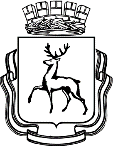 АДМИНИСТРАЦИЯ ГОРОДА НИЖНЕГО НОВГОРОДАДепартамент развития предпринимательства П Р И К А ЗВ соответствии с положениями постановления администрации города Нижнего Новгорода от 23.04.2020 № 1364 «О мерах по реализации Указа Губернатора Нижегородской области от 07.04.2020 года № 53 «О мерах поддержки организаций и лиц, пострадавших от распространения новой коронавирусной инфекции (COVID-19)» (далее – Постановление №1364) в связи с выявленными техническими ошибками и поступившими от 30.12.2020 №Сл-01-05-744510/20, от 12.01.2021 №Сл-01-08-3477/21, от 12.01.2021 №Сл-01-08-3977/21 письмами Канавинского и Нижегородского районов города Нижнего Новгорода.ПРИКАЗЫВАЮ:Внести изменения в п.6 приложения №1 к приказу №98 от 02.07.2020 об утверждении сводного реестра получателей финансовой помощи (субсидий) юридическим лицам и индивидуальным предпринимателям города Нижнего Новгорода, пострадавшим от распространения новой коронавирусной инфекции (COVID-19), в целях возмещения затрат на оплату труда работникам в период действия режима повышенной готовности, в части изменения расчетного периода предоставления субсидии ИП Статину Артему Сергеевичу на возмещение оплаты труда работникам с «с 28.03.2020 по 30.06.2020» на «с 28.03.2020 по 31.05.2020» в связи с технической ошибкой, допущенной при формировании сводного реестра получателей субсидий.Внести изменения в п.3 приложения №1 к приказу №44 от 30.09.2020 об утверждении сводного реестра получателей финансовой помощи (субсидий) юридическим лицам и индивидуальным предпринимателям города Нижнего Новгорода, пострадавшим от распространения новой коронавирусной инфекции (COVID-19), в целях возмещения затрат на оплату коммунальных услуг в период действия режима повышенной готовности, в части изменения объема субсидии ООО "Бугров Хостел" на возмещение коммунальных услуг с «29431,65» на «28905,73» в связи с технической ошибкой, допущенной в протоколе заседания городской комиссии по оказанию мер поддержки Канавинского района №53 от 24.09.2020.Внести изменения в п.3 приложения №1 к приказу №47 от 02.10.2020 об утверждении сводного реестра получателей финансовой помощи (субсидий) юридическим лицам и индивидуальным предпринимателям города Нижнего Новгорода, пострадавшим от распространения новой коронавирусной инфекции (COVID-19), в целях возмещения затрат на оплату коммунальных услуг в период действия режима повышенной готовности, в части изменения объема субсидии ООО "Бугров Хостел" на возмещение коммунальных услуг с «34457,52» на «34029,93» в связи с технической ошибкой, допущенной в протоколе заседания городской комиссии по оказанию мер поддержки Канавинского района №54 от 29.09.2020.Внести изменения в п.103 приложения №1 к приказу №46 от 02.10.2020 об утверждении сводного реестра получателей финансовой помощи (субсидий) юридическим лицам и индивидуальным предпринимателям города Нижнего Новгорода, пострадавшим от распространения новой коронавирусной инфекции (COVID-19), в целях возмещения затрат на оплату труда работникам в период действия режима повышенной готовности, в части изменения объема субсидии ИП Васильевой Ольге Владимировне на возмещение оплаты труда работникам с «60247,67» на «60267,71» в связи с технической ошибкой, допущенной в протоколе заседания городской комиссии по оказанию мер поддержки Нижегородского района №84/01-10/2020-05 от 01.10.2020.Отменить решение в приказе №99 от 18.11.2020  о внесении изменений в приказы об утверждении сводных реестров получателей субсидий, в целях возмещения затрат на оплату коммунальных услуг в период действия режима повышенной готовности, в части изменения объема субсидии ООО "Гость-НН" на возмещение коммунальных услуг с «60431,48» на «61395,92» в связи с технической ошибкой, допущенной в протоколе заседания городской комиссии по оказанию мер поддержки Нижегородского района №102/01-11/2020-05 от 09.11.2020.                                                                                                                                Внести изменения в п.12 приложения №1 к приказу №55 от 09.10.2020 об утверждении сводного реестра получателей финансовой помощи (субсидий) юридическим лицам и индивидуальным предпринимателям города Нижнего Новгорода, пострадавшим от распространения новой коронавирусной инфекции (COVID-19), в целях возмещения затрат на оплату коммунальных услуг в период действия режима повышенной готовности, и в части изменения объема субсидии ООО "Гость-НН" на возмещение коммунальных услуг с «60431,48» на «61395,86» в связи с технической ошибкой, допущенной в протоколе заседания городской комиссии по оказанию мер поддержки Нижегородского района №86/01-10/2020-05  от 02.10.2020.Контроль оставляю за собой.Директор департамента 		     		                      	                      	А.В. СимагинПриложение № 1к Приказу «О внесении изменений в Приказы об утверждении сводных реестров получателей субсидий»Утверждено:Директор департамента развития предпринимательства____________________________(подпись)«____»______________2021года№О внесении изменений в Приказы об утверждении сводных реестров получателей субсидий №п.п.Район№ ПриказаДата комиссииНаименование организации, ФИО индивидуального предпринимателяИНН/КППОбъём субсидий (руб.)Период предоставления субсидий6Автозаводский9829.06.2020ИП Статин Артем Сергеевич52360290332229684,10с 28.03.2020 по 31.05.20203Канавинский4424.09.2020ООО "Бугров Хостел"5257147318/52570100128905,73с 01.06.2020 по 30.06.20203Канавинский4729.09.2020ООО "Бугров Хостел"5257147318/52570100134029,93с 01.07.2020 по 31.07.2020103Нижегородский4601.10.2020ИП Васильева Ольга Владимировна21270128736460267,71с 28.03.2020 по 06.08.202012Нижегородский5502.10.2020ООО "Гость-НН"5260456299/52600100161395,86с 01.05.2020 по 31.07.2020